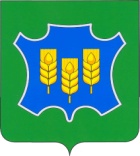 Управление образованияадминистрации Спасского муниципального районаНижегородской области(Спасское РУО)ПРИКАЗ___04.02.2016г.______                                                                             № __20-о____с. СпасскоеВ соответствии с Планом мероприятий по противодействию злоупотреблению наркотиками и их незаконному обороту на территории Спасского  муниципального района на 2014-2016 годы,  утвержденным постановлением администрации Спасского муниципального района от 25 октября 2013 года № 703, на основании постановления администрации Спасского муниципального района Нижегородской области "О проведении межведомственной районной акции "За здоровый образ жизни" от 5 февраля 2016 года №57, в целях пропаганды здорового образа жизни, воспитания культуры здоровья, здоровья как семейных ценностей, профилактики негативных явлений среди несовершеннолетних, предупреждения распространения наркомании, токсикомании, алкоголизма и правонарушений среди несовершеннолетних и молодежи п р и к а з ы в а ю:Информационно-диагностическому кабинету (Е.И.Лакасева) принять участие в районной межведомственной акции "За здоровый образ жизни" (далее - Акция).2.  Руководителям образовательных организаций:2.1. Разработать план мероприятий по поведению Акции, план  проведения Акции предоставить в управление образования администрации Спасского муниципального района  до  18 февраля 2016г.;2.2. Провести мероприятия в рамках Акции с 15 февраля  по 11 марта 2016 года;2.3. Организовать участие педагогических коллективов, обучающихся и их родителей в Акции;2.4. Информацию о проведенных мероприятиях регулярно освещать на сайте образовательной организации, стендах и средствах массовой информации .2.5. Предоставить отчет о результатах проведения  Акции в информационно-диагностический кабинет  до 11 марта 2016 года (Приложение 1). 3. Контроль за исполнением данного приказа возложить на заместителя начальника управления образования Т.Н. Курбакову.Заместитель главы администрации,начальник управления образования                                                      И.Н. ЗайцеваПриложение 1 к приказу РУО от_________№________Отчет о проведении межведомственной районной акции «За здоровый образ жизни»____________________________________________(ОО)№№Дата проведенияНаименование мероприятия, краткое описаниеРезультат (исполнитель, место проведения, количество участников)